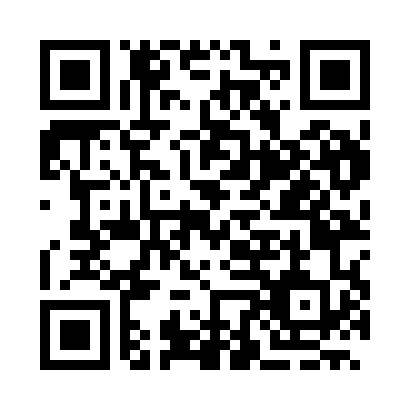 Prayer times for Kostovtsi, BulgariaWed 1 May 2024 - Fri 31 May 2024High Latitude Method: Angle Based RulePrayer Calculation Method: Muslim World LeagueAsar Calculation Method: HanafiPrayer times provided by https://www.salahtimes.comDateDayFajrSunriseDhuhrAsrMaghribIsha1Wed4:216:121:156:138:1910:032Thu4:196:101:156:148:2010:043Fri4:176:091:156:148:2110:064Sat4:156:081:156:158:2210:085Sun4:136:061:156:158:2310:096Mon4:116:051:146:168:2410:117Tue4:096:041:146:178:2610:138Wed4:076:031:146:178:2710:149Thu4:066:011:146:188:2810:1610Fri4:046:001:146:198:2910:1811Sat4:025:591:146:198:3010:1912Sun4:005:581:146:208:3110:2113Mon3:585:571:146:218:3210:2314Tue3:575:561:146:218:3310:2415Wed3:555:551:146:228:3410:2616Thu3:535:541:146:228:3510:2817Fri3:525:531:146:238:3610:2918Sat3:505:521:146:248:3710:3119Sun3:485:511:146:248:3810:3320Mon3:475:501:146:258:3910:3421Tue3:455:491:156:258:4010:3622Wed3:445:481:156:268:4110:3723Thu3:425:481:156:268:4210:3924Fri3:415:471:156:278:4310:4025Sat3:395:461:156:288:4410:4226Sun3:385:451:156:288:4510:4327Mon3:375:451:156:298:4610:4528Tue3:355:441:156:298:4710:4629Wed3:345:431:156:308:4810:4830Thu3:335:431:156:308:4810:4931Fri3:325:421:166:318:4910:50